Аналізрегуляторного впливу до проекту рішення сесіїКоломийської міської ради «Про порядок утримання, ремонту, реконструкції, реставрації фасадів будинків та споруд у Коломийській територіальній громаді»Аналіз регуляторного впливу розроблений на виконання вимог Закону України «Про засади державної регуляторної політики у сфері господарської діяльності» від 11.09.2003 № 1160/ІV та Методики проведення аналізу впливу регуляторного акта, затвердженої постановою Кабінету Міністрів України від 11.03.2004р. № 308 (зі змінами) та визначає правові і організаційні засади реалізації проекту рішення міської ради «Про порядок утримання, ремонту, реконструкції, реставрації фасадів будинків та споруд у Коломийській територіальній громаді».1. Опис проблемиУ зв’язку із відсутністю нормативно-правової бази щодо контролю за утриманням, ремонтом, реконструкцією, реставрацією фасадів будинків та споруд, відповідно до Закону України ч.1 ст. 59 Закону України «Про місцеве самоврядування в Україні», ст.2, ст.10, ч.3 ст.22«Про благоустрій населених пунктів», ст.39² «Про регулювання містобудівної діяльності», ст.24, ст.26, ст.27 «Про охорону культурної спадщини», ч.3 ст.4 «Про житлово-комунальні послуги», «Про особливості здійснення права власності у багатоквартирному будинку», постанов Кабінету Міністрів України, будівельних норм та стандартів, зокрема ДБН Б.2.2-12:2019 «Планування та забудова територій», ДБН А.2.2-14-2016 «Склад та зміст науково-проектної документації на реставрацію пам'яток архітектури та містобудування», ДБН В.2.2-40:2018 «Інклюзивність будівель і споруд. Основні положення», ДБН Б.2.2-3:2012 «Склад та зміст історико-архітектурного опорного плану населеного пункту», ДСТУ-Н Б В. 1.2-18:2016 «Настанова щодо обстеження будівель і споруд для визначення та оцінки їх технічного стану», ДСТУ-Н Б В.3.2-4:2016 «Настанова щодо виконання ремонтно-реставраційних робіт на пам'ятках архітектури та містобудування», Наказ Держитлокомунгоспу України №76 від 17.05.2005 «Правила утримання жилих будинків та прибудинкових територій», рішення Коломийської міської ради від 04.10.2007 № 714-21/2007 Про «Правила благоустрою і утримання території м.Коломиї», рішення Коломийської міської ради від 06.09.2018 №2890-36/2018-36 «Про затвердження Правил розміщення зовнішньої реклами в місті Коломиї у новій редакції», рішення Коломийської міської ради від 13.04.2016 №338-6/2016 «Про порядок встановлення вивісок у місті Коломиї» , виникла необхідність прийняття регуляторного акту «Про порядок утримання, ремонту, реконструкції, реставрації фасадів будинків та споруд у Коломийській територіальній громаді».
Основні групи (підгрупи), на які проблема справляє вплив:
2. Цілі державного регулювання       Основною метою розробки проекту рішення «Про порядок утримання, ремонту, реконструкції, реставрації фасадів будинків та споруд у Коломийській територіальній громаді» є створення простої та прозорої нормативно-правової бази для контролю з урахуванням всіх наявних проблем, а саме: Регламентування вимог щодо утримання, ремонту, реконструкції і реставрації фасадів житлових і нежилих будинків та споруд у Коломийській територіальній громаді, та є обов'язковим для власників, орендарів, керівників підприємств, установ, організацій, а також юридичних та фізичних осіб, що мають будинки і споруди (чи їх частини, приміщення) на праві повного господарського відання або оперативного управління.Здійснення робіт по підтриманню фасадів будинків споруд, їх елементів у належному технічному стані для забезпечення архітектурно-естетичного вигляду та безпеки для пішоходів, мешканців, обслуговуючого персоналу.Окреслення обов'язків власників та користувачів будинків, споруд (їх частин, приміщень) щодо утримання, ремонту, реконструкції, реставрації, фасадів об'єктів, (в тому числі об`єктів культурної спадщини).Визначення джерел фінансування робіт з утримання, ремонту, реконструкції, реставрації, фасадів будинків та споруд (їх частин, приміщень).Визначення порядку оформлення паспорта опорядження фасаду.Зведення до мінімуму виникнення конфліктних ситуацій суб'єктів господарювання з мешканцями територіальної громади та міською владою.3. Визначення та оцінка альтернативних способів досягнення цілейПерша альтернатива - збереження існуючого стану утримання фасадів, що приводить до утримання фасадів будівель та споруд міста до незадовільного стану та негативно впливає на імідж територіальної громади.Така альтернатива є неприйнятною.       Друга альтернатива – прийняття рішення «Про порядок утримання, ремонту, реконструкції, реставрації фасадів будинків та споруд у Коломийській територіальній громаді», що забезпечить досягнення поставленої цілі – встановлення простої та прозорої нормативно-правової бази, яка надасть можливість власникам, користувача та владі працювати за єдиними правилами.2. Оцінка вибраних альтернативних способів досягнення цілей Оцінка впливу на сферу інтересів міста:Оцінка впливу на сферу інтересів громадян4. Вибір найбільш оптимального альтернативного способу досягнення цілей5. Механізми та заходи, які забезпечать розв’язання визначеної проблемиЗастосування норм нового рішення при регулюванні правовідносин між органами місцевого самоврядування, власниками житлових та нежитлових будівель та громадою, що виникають у процесі зовнішнього вигляду фасадів будівель та їх безпечної експлуатації у Коломийській територіальній громаді.6. Оцінка виконання вимог регуляторного акта залежно від ресурсів, якими розпоряджаються органи виконавчої влади чи органи місцевого самоврядування, фізичні та юридичні особи, які повинні проваджувати або виконувати ці вимогиРозрахунок витрат на запровадження державного регулювання для суб’єктів малого підприємництва згідно з додатком 4 до Методики проведення аналізу впливу регуляторного акта (Тест малого підприємництва) не здійснюється.7. Обґрунтування запропонованого строку дії регуляторного актаПостійно з можливістю внесення до нього змін та його відміни у разі зміни чинного законодавства та в інших необхідних випадках.8. Визначення показників результативності дії регуляторного акта«Порядок утримання, ремонту, реконструкції, реставрації фасадів будинків та споруд у Коломийській територіальній громаді»- кількість власників яким погоджено паспорта опорядження фасадів;- сума коштів, яка надійшла до цільового фонду Коломийської міської ради відповідно до ст.152 Кодексу України про адміністративні правопорушення.9. Визначення заходів, за допомогою яких здійснюватиметься відстеження результативності дії регуляторного актаВідстежити результативність дії порядку утримання, ремонту, реконструкції, реставрації фасадів будинків та споруд у Коломийській територіальній громаді, у разі прийняття можливо:- через шість місяців після прийняття регуляторного акту можливо провести відстеження результативності дії порядку за порівняльним методом щодо показників попереднього перед прийняттям регуляторного акту року, за критеріями, наведеними у п. 8 аналізу регуляторного акту.- проведення відстеження результативності дії регуляторного акту можливе відділом архітектури та містобудування – уповноваженим відділом у сфері містобудування, на який покладено функції погодження паспорта опорядження фасаду у Коломийській територіальній громаді порівняльним методом на підставі статистичних даних за критеріями наведеними в п. 8.Начальник відділу архітектурита містобудування                                                                    Андрій КОЛІСНИК Групи (підгрупи)ТакНіГромадяни+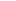 Держава+Вид альтернативиВигодиВитратиЗалишення існуючої ситуації без змінВідсутніВідсутніПрийняття запропонованого проекту рішення- приведеня у задовільний стан зовнішній вигляд будівель;- врегулювання питання утримання в належному стані фасадів будівель;- регулювання правовідносин між органами місцевого самоврядування, власниками будівель та громадою міста, що виникають у процесі утримання зовнішнього вигляду будівлі в належному стані;- збільшення надходжень до міського бюджету.Опублікування прийнятого нормативного документа в засобах масової інформаціїВид альтернативиВигодиВитратиЗалишення існуючої ситуації без змінВідсутніВідсутніПрийняття запропонованогопроекту рішенняВрахування інтересів Коломийської територіальної громади, а саме:
-привабливість зовнішнього стану будівель;- безпека під час експлуатації будівлі;- збільшення надходжень до міського бюджету.ВідсутніРейтинг результативності (досягнення цілей під час вирішення проблеми)Бал результативності
(за чотирибальною системою оцінки)Коментарі щодо присвоєння відповідного балаЗалишення існуючої
ситуації без змін11.Неможливе регулювання порядку утримання фасадів будівель у належному стані;  2.Поширення порушень у сфері благоустрою та спотворення зовнішнього естетичного середовища. 3.Створення ситуацій небезпечних для життя людей.Прийняття запропонованого проекту рішення41. Встановлення чітких правил та обов’язків для власників будівель.2. Збільшення привабливості зовнішнього вигляду території громади в цілому.3.Безпека пішоходів.                  
4. Збільшення надходжень до міського бюджету.Рейтинг результативностіВигоди (підсумок)Витрати (підсумок)Обґрунтування відповідного місця альтернативи у рейтингуЗалишення існуючої ситуації без змін00Безвідповідальне ставлення до фасадів об’єктів архітектури, їх занепад, руйнація, створення небезпеки для оточуючих;Прийняття запропонованого проекту рішення40Запропонований порядок забезпечить:- естетичний та впорядкований вигляд будівель;- прозору і зрозумілу процедуру упорядкування фасадів будівель;- визначить відповідального за заподіяну шкоду для громади та її мешканців в процесі експлуатації будівлі;- збільшить надходження коштів до міського бюджету згідно ст.152 Кодексу України про адміністративні правопорушення;РейтингАргументи щодо переваги обраної альтернативи/
причини відмови від альтернативиОцінка ризику зовнішніх чинників на дію запропонованого регуляторного актаЗалишення існуючої ситуації без
змінЗастосування існуючої ситуації не дає можливості для досягнення поставлених цілей, а саме: створення системи контролю, та чітких вимог до власників будівель та споруд (їх приміщень), за дотриманням порядку утримання фасадів будівель та споруд в належному естетичному та безпечному стані .Зміна чинного законодавства України, що регулює процеси контролю та відповідальних за неналежне утримання будівель та споруд.Прийняття запропонова-ного проекту рішенняПрийняття цього регуляторного акта дозволить:- створити систему контролю, та чітких вимог до власників будівель та споруд (їх приміщень), за дотриманням ними фасадів будівель та споруд в належному естетичному та безпечному стані;Зміна чинного законодавства України, що  регулює процеси контролю та відповідальних за неналежне утримання будівель та споруд.